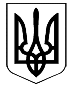                                              Україна                          Погребищенська міська рада              Вінницького району Вінницької області          Комунальний заклад «Спичинецький заклад      дошкільної освіти загального розвитку «Калинка»            вул.Центральна,10, с.Спичинці, Вінницької області, 22250               е-таіl: Spycynci_dnz@ukr.net       Код ЄДРПОУ  37926888                                                                             Звіт            Директора Спичинецького закладу дошкільної освіти                                      за 2023-2024 н.р.На виконання наказу Міністерства освіти і науки України від 23.05.2005р. № 178 «Про впровадження звітування керівників дошкільних, загальноосвітніх та професійно-технічних навчальних закладів» затверджено Примірне положення про звітування керівника про свою діяльність на загальних зборах педагогічного колективу, батьківського комітету. Звітування керівника здійснюється з метою подальшого утвердження відкритої і демократичної державно-громадської системи управління освітою, поєднання державного і громадського за прозорістю прийняття й виконання управлінських рішень. КЗ «Спичинецький  заклад дошкільної освіти «Калинка» Погребищенської міської ради (далі -ЗДО) в своїй діяльності керується Конституцією України,  Законами України "Про освіту", "Про дошкільну освіту", іншими законами, актами Президента України, Верховної Ради України, Кабінету Міністрів України, Базовим компонентом дошкільної освіти, рішенням Погребищенської міської ради, її виконавчого комітету,  розпорядженням міського голови, іншими нормативно-правовими актами, власним Статутом.                      Організація освітнього процесу в ЗДО здійснюється відповідно до Річного плану роботи за програмою «Дитина».Діяльність закладу направлена на реалізацію основних завдань дошкільної освіти:–          реалізація державної політики в сфері дошкільної освіти, виконання вимог Базового компонента дошкільної освіти та забезпечення соціальної адаптації дітей дошкільного віку;–          забезпечення всебічного розвитку дітей дошкільного віку відповідно до їхніх нахилів, здібностей,  індивідуальних психічних та фізичних особливостей;–          забезпечення ранньої соціальної адаптації дітей до умов закладу дошкільної  освіти  та  готовності  до  шкільного  навчання;–          організація комплексної педагогічної, методичної та консультаційної допомоги  сім’ям,  залучення  батьків  до  освітнього процесу;–          збереження та зміцнення фізичного, психічного і духовного здоров’я дитини;–          виховання у дітей любові до України, шанобливого ставлення до родини, поваги до народних традицій і звичаїв, державної мови, рідної та регіональних мов, національних цінностей українського народу, а також цінностей інших націй і народів, свідомого ставлення до себе, оточення та довкілля;–          формування особистості дитини, розвиток її творчих здібностей, набуття  нею  соціального  досвіду;–          морально-соціальний  розвиток  дитини  з  перших  років  її  життя;–          здійснення  інклюзивної  освіти  (за потреби батьків);–          раціональне використання в освітньому процесі інноваційних педагогічних технологій, кадрового потенціалу, фінансових засобів для успішного засвоєння змісту чинних програм  навчання, виховання  та  розвитку  дітей  раннього  та  дошкільного  віку;–          провадження  експериментальної  та  інноваційної  діяльності;–          взаємодія з громадськими організаціями з метою сприяння всебічному розвитку дітей.У ЗДО функціонує  дві різновікові групи загального розвитку для  дітей віком від 2-х до 6 (7) років. Всього у  ЗДО здобувають освіту 35 дітей, проектна потужність закладу 60 місць.Завдання звітування:1.Забезпечити прозорість, відкритість та демократичність управління ЗДО.2. Стимулювати вплив громадськості на прийняття та виконання керівником відповідних рішень у сфері управління закладом дошкільної освіти.Режим роботиЗДО працює за п’ятиденним робочим тижнем, вихідні дні: субота, неділя.Щоденний графік роботи закладу: 07:30-16:30, дев*ятигодинний робочий день.Кадрове забезпечення Відповідно  до штатного розпису, у складі педагогічного колективу 3 особи: директор,  2 вихователі,  з них повну вищу педагогічну освіту мають 2, базову педагогічну освіту  - 1 педагог, 1 - медичний працівник. Педагогічний колектив має достатній освітній рівень. Обслуговуючий персонал: 2 помічники вихователя,  кухар, праля, завгосп, на опалювальний сезон приймається 4 кочегари.Робота щодо підвищення фахової майстерності педагогівПедагогічні працівники забезпечують власний професійний розвиток і підвищення кваліфікації. Основною формою удосконалення рівня професійної компетентності є самовдосконалення шляхом цілеспрямованої і систематичної самоосвітньої діяльності. Серед форм організації підвищення кваліфікації, які обираються вихователями, найбільш поширеними є участь у вебінарах, тренінгах, майстер-класах, конференціях та на курсах в ВАБО. Наявний перспективний план проходження атестації та підвищення кваліфікації, свідоцтва та сертифікати. У 2023 році  вихователь Ремарчук Н.В. пройшла чергову атестацію, присвоєно першу кваліфікаційну категорію. А у 2024 році пройшла курси директора ЗДО при Вінницькій академії безперервної освіти. Адміністрація закладу створює оптимальні умови для постійного професійного росту педагогів з урахуванням індивідуальних можливостей кожного із них. Управлінська діяльність         З метою визначення рівня та вдосконалення освітнього процесу адміністрацією ЗДО були охоплені контролем усі суттєві питання. Своєчасно здійснювався попереджувальний контроль за змістом та якістю перспективного і календарного планування освітнього процесу, готовністю вихователів та інших спеціалістів до роботи протягом робочого дня та за якістю підготовки до запланованих річним планом заходів.У 2023-2024 навчальному році колектив закладу працював творчо і відповідально.  Адміністрації закладу вдалося охопити оперативним контролем стан підготовки до навчального року, виконання вимог режиму роботи в ЗДО. Керуючись основними положеннями нормативних документів, які визначають сучасну законодавчу базу й методичне забезпечення дошкільної освіти та планом роботи на 2023-2024 навчальний рік, колектив закладу зосереджував увагу в пошуку оптимальних засобів навчання та виховання дітей з метою реалізації пріоритетних завдань, визначених на основі аналізу роботи ЗДО за попередній навчальний рік, а саме:1. Створити умови для гармонізації особистісного розвитку, самомотивації та самовдосконалення педагогів.2. Сприяти подальшому удосконаленню культури  мовлення між учасниками освітнього процесу як основи формування національно-патріотичних почуттів.3. Удосконалювати роботу з теми АРТ-терапія   як засіб навчання та виховання  всебічного й гармонічного розвитку особистості. Вихователі Петренко Л.Ф. та Яворська О.М. представили свої роботи у КУ «Центр професійного розвитку педагогічних працівників Погребищенської міської ради.Всі ці завдання реалізовувались в різних формах методичної роботи: на семінарах практикумах, педагогічних радах, на відкритих переглядах занять, вивчались під час тематичних, комплексних, епізодичних перевірок.Методична робота         Методична робота з педагогічним колективом була спрямована на реалізацію підвищення професійного рівня педагогів, координації зусиль педагогічних працівників ЗДО на вирішення конкретних педагогічних проблем, Петренко Л.Ф. працювала над темою «Роль патріотичного виховання у розвитку дітей молодшого дошкільного віку», Яворська О.М. – «Патріотичне виховання дошкільників в сучасному ЗДО через гру». Вихователі проводили відповідні заняття, розваги, рольові ігри, театралізовані дійства, виконуючи методичну тему. Методична діяльність закладу будувалась на принципах доступності, гуманізму, науковості, гнучкості, безперервності їх фахового вдосконалення.Виконуючи завдання, визначені у Річному плані, педагогічний колектив закладу намагався створити найсприятливіші умови для успішного розвитку, навчання та виховання дітей. Заняття було провідною, але не єдиною формою навчання дітей. На заняття було винесено лише основний зміст програми, що продовжили в цільових прогулянках, екскурсіях, іграх, пошуково-дослідницькій діяльності. У роботі з дітьми було використано як традиційні, так і нетрадиційні підходи; цікаво проходили заняття у формі змагань, подорожей, квестів. Педагоги ЗДО використовували у своїй роботі з дітьми різноманітні виховні технології.Аналізуючи рівень організації і проведення, ефективність і доцільність проведених методичних заходів, найбільш результативними вважаємо:- цікаво і змістовно були проведені педради з таких тем: «Виховання свідомого громадянина з почуттям патріотизму та поваги до суспільно-державних », «Розвиток мовлення дошкільників через призму національно-патріотичного виховання », «Підсумок роботи за навчальний рік»- важливими формами підвищення рівня педагогічної майстерності педагогів ЗДО є участь у проведенні: -тематичних занять, присвячених Дню: Знань, Книги, Довкілля, Землі, Поезії, Вишиванки, Дошкілля, Святого Миколая, Різдво, Пасха, День захисту дітей, День матері, День Весни,  а також із подіями, які сталися в нашій країні через вторгнення російського війська, у нашому садочку було проведено благодійний концерт та благодійний ярмарок, зібрані кошти пішли на допомогу Збройним Силам України. Упродовж 2023/2024 н.р. педагогічний колектив провів семінар на тему: «Педагогічне партнерство з батьківським комітетом та батьками вихованців», де були представленні ділові та творчі роботи вихователів, відеозйомки відкритих занять, виховних заходів,  лепбуки за цією тематикою, розроблено чимало папок із різною інформацією щодо роботи з батьками,  за що   отримали подяку за представлення інноваційних форм і методів роботи з батьками.На високому рівні було взято участь у Вернісажі педагогічних знахідок  «Арт-терапія  як засіб навчання  та виховання»,  впровадження сучасних педагогічних технологій в освітній процес. Петренко Л.Ф.-  нетрадиційні методи малювання,  Яворська О.М. – робота із солоним тістом, за що  отримали Подяки  від КУ «Центр професійного розвитку педагогічних працвників Погребищенської міської ради.      Ураховуючи вимоги Базового компонента дошкільної освіти та чинної програми  «Дитина», у ЗДО проводили спостереження за рівнем компетентності в різних сферах життєдіяльності. Дані заносили в картку «Моніторинг рівня знань дітей» (вересень-58% , січень-70%).Робота щодо персоналу зміцнення та збереження життяУ ЗДО створені умови для  обслуговування здобувачів дошкільної освіти, яке відповідає вимогам Порядку обслуговування дітей у ЗДО  та сприяє зміцненню й збереженню їх життя і здоров’я. Постійно проводиться санітарно-просвітницька робота з усіма учасниками освітнього процесу з питань здорового способу життя, загартування та раціонального харчування, а також профілактичні заходи задля зниження рівня захворюваності вихованців:- контроль за станом здоров’я дітей;- ретельний ранковий фільтр;- активний руховий режим;- профілактичні бесіди з батьками щодо здорового способу життя.Директор постійно контролює дотримання у групах проти епідеміологічних заходів, режиму дня і провітрювання, санітарний  стан, ЗДО забезпечені миючими та дезінфікуючими засобами, одноразовими рушниками, рукавицями, масками. Організація харчуванняУ ЗДО створені умови для харчування здобувачів дошкільної освіти. Обладнання і стан харчоблоку відповідають санітарно-гігієнічним вимогам. Харчування - раціональне, збалансоване, триразове, відповідно до погодженого Головним спеціалістом відділу державного нагляду за дотриманням санітарного законодавства сезонних меню. Середній відсоток виконання норм харчування за минулий навчальний рік становить 75%. Процес організації харчування у ЗДО організовано відповідно до Інструкції з організації харчування дітей  згідно  305 Постанови КМ У. Режим харчування вихованців цілком відповідає режиму роботи ЗДО та сприяє формуванню культури здорового харчування та культурно-гігієнічним навичкам здобувачів дошкільної освіти. Загальний контроль за станом харчування здійснює директор закладу та сестра медична. Для всіх учасників освітнього процесу доступне чотиритижневе щоденне меню.Створення умов щодо безпеки життєдіяльностіучасників освітнього процесу         Згідно ст. 23 Закону України «Про освіту» дошкільний заклад забезпечує право дитини на охорону здоров'я, здоровий спосіб життя через створення умов для безпечного нешкідливого утримання дітей. Дана робота ведеться в таких напрямках:- створення безпечних умов для перебування дітей;- організація догляду за дітьми;- робота з колективом по ОП, ПБ, БЖД;- освітня робота з дітьми з питань БЖД;- робота з батьками.        Протягом року вихованці та педагоги закладу брали активну участь в Тижнях безпеки та систематично проводили роботу з дітьми з питань особистої безпеки в природі, побуті, на дорозі.Кожен працівник ЗДО проявляв турботу по створенню безпечних умов для перебування дітей як у приміщенні та укритті, так і на ігрових майданчиках. Матеріально-технічна базаНайбільш складним та відповідальним напрямком у роботі директора є збереження, зміцнення та розвиток матеріально-технічної бази ЗДО. Саме тому педагогічний колектив продовжує працювати над створенням та оновленням розвивального предметно-ігрового середовища для створення оптимальних умов перебування дітей в ЗДО.      Завдячуючи  злагодженій роботі колективу у ЗДО створені сприятливі умови для розвитку, виховання та навчання дітей, проте, є ряд питань, на які треба звернути увагу:-облаштувати територію ЗДО новим асфальтним покриттям.                                       Протягом 2023/2024 навчального року батьки та громадськість постійно знайомилися з роботою ЗДО через мережу Інтернет.Від імені всього колективу і особисто від себе висловлюю подяку батьківському комітету за постійну підтримку та допомогу, а також всім батькам вихованців, які небайдужі до життя нашого закладу та завжди приймають активну участь у різноманітних заходах щодо його покращення, а також хочу завірити, що й надалі в ЗДО буде проводитись робота для підтримання належного іміджу та збільшення потенційних можливостей.Висловлюю подяку всім, хто причетний до освітнього процесу та матеріально-технічного забезпечення діяльності нашого закладу і допомагає у здійсненні всіх тих цілей і завдань, які ставить перед собою педагогічний колектив, хто сприяє розвитку і вихованню молодого покоління. Сподіваюсь на подальшу співпрацю з колективом, батьками, громадськістю. Директор ЗДО                                                Неля РЕМАРЧУКПротокол №2 зборів  колективу  Комунального закладу «Спичинецького ЗДО «Калинка» 05.06.2024р.Присутні:   директор  закладу дошкільної освіти Ремарчук Н.В.,  члени колективу та  батьківського комітету                                Порядок деннийЗвіт директора  закладу дошкільної освіти  Ремарчук Н.В. про роботу за 2023-2024 навчальний рік.Слухали: 1. Звіт директора Ремарчук Н.В. про роботу за 2023-2024 навчальний рік.(Звіт додається)Виступили: 1.Петренко Л.Ф.., вихователь ЗДО-  Директор  Спичинецького ЗДО «Калинка» -  Ремарчук Неля Володимирівна докладає багато зусиль, щоб вихованці нашого садка отримували необхідні знання та виховання завдяки впровадженню сучасних технологій.  Заняття плануємо з урахуванням зацікавленості дітей,  проводимо свята та ігри,  які відповідають віковим категоріям. Роботу директора  закладу дошкільної освіти  вважаю «задовільною».2. Дячук О.В. , - медсестра ЗДО- Наша робота у закладі дошкільної освіти  спрямована не тільки на навчання і виховання, а ще і на збереження здоров’я дітей, проводимо  цікаві  бесіди про корисну їжу, про вітаміни  у нашому харчуванні. Все це можливе завдяки добре спланованій роботі директора ЗДО. Колектив дитячого садка працює прозоро та відкрито, регулярно проводяться батьківські збори та засідання батьківського комітету. Ми, батьки, задоволені роботою дошкільної установи та директора . Роботу директора   закладу дошкільної освіти   вважаю «задовільною».3. Величко Н.В., член батьківського комітетуРоботою директора ЗДО ми, батьки, задоволені, харчування в ЗДО проходить з дотриманням калорійності та згідно санітарних норм,  цікаво проводяться різні свята із залученням нас, батьків, проводяться анкетування, консультації, на будь-які питання, які нас цікавлять завжди дається вичерпна  відповідь. Я особисто вдячна керівнику та колективу дошкільного навчального   закладу за відмінну роботу, за добре харчування, за те, що колектив  працює над створенням позитивного іміджу, вся робота проглядалася  нами, батьками, через Інтернет, що дало можливість прослідковувати роботу всього колективу.Роботу   директора   закладу дошкільної освіти вважаю  «задовільною».4. Петренко Л.Ф., вихователь ЗДОЗаслухавши звіт завідувача ЗДО, хочу сказати, що управлінська  діяльність проводиться на належному рівні, згідно чинних вимог законодавства.  Мені  приємно сказати, що мікроклімат у колективі задовільний. Колектив  працює над створенням позитивного іміджу, роботу презентують через соціальну мережу Інтернет, батьки мають змогу бачити своїх дітей під час свят, занять та різних ігор.Заслухавши та обговоривши звіт директора  дошкільного навчального закладу, провівши голосування, збори постановили:1. Визнати роботу директора   закладу дошкільної освіти «задовільною», кількістю голосів 10-«за».           Голова зборів                                  Людмила ПЕТРЕНКО           Секретар зборів                              Ольга ДЯЧУК